Спутниковое ТВ на КМВДосуг в удовольствие!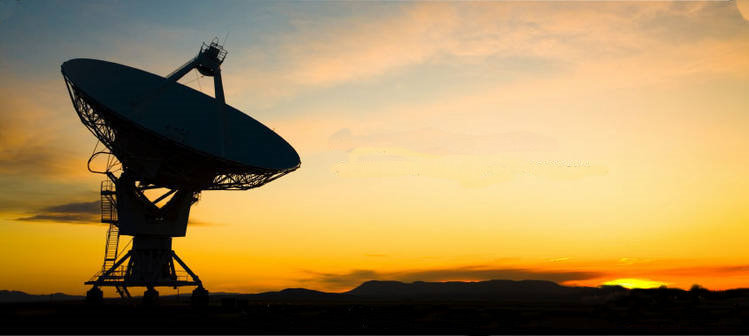 А вам это знакомо? 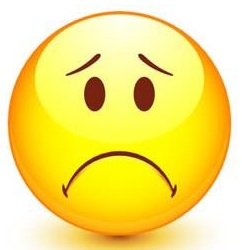 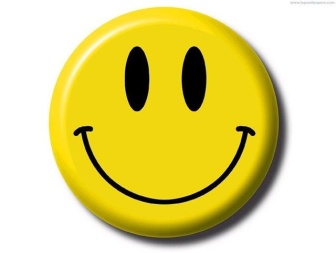 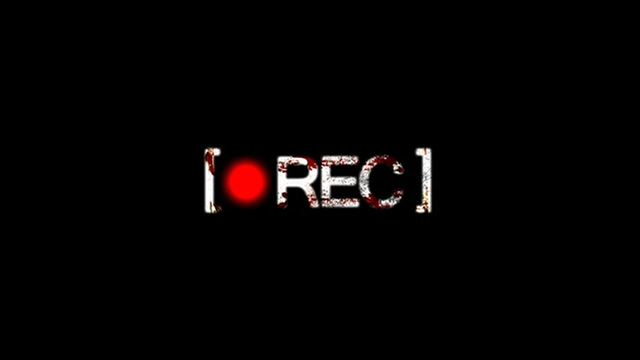 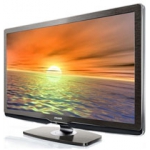 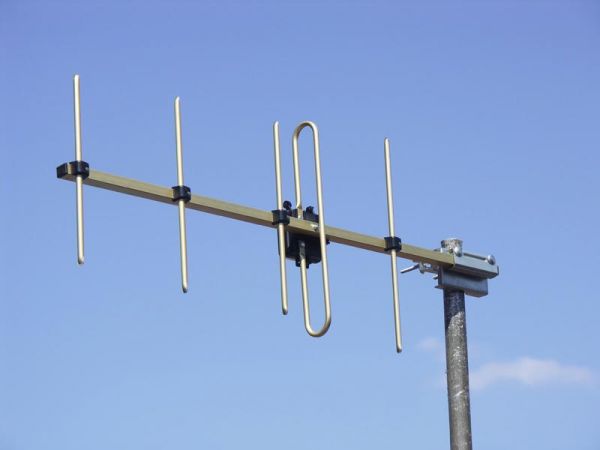 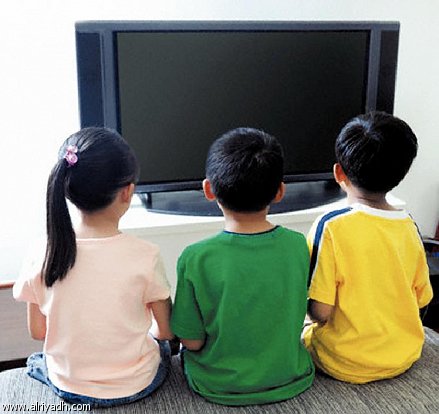 Позвольте себе большее!Спутниковое телевидение открывает массу возможностей: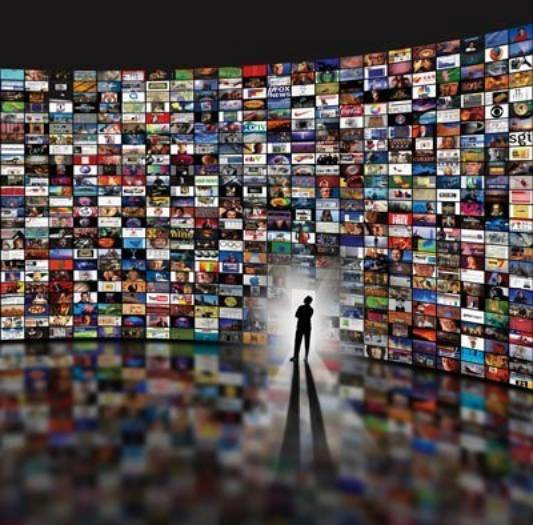 Более 100 каналовЦифровое качество сигналаФункция записи и паузыИндивидуальный подход к Вашим интересам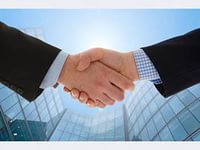 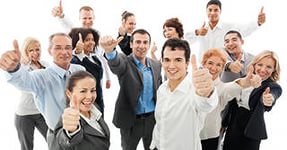 